Worksheet #1Discuss on what following characters of Zootopia would be like. Guess and write a few statements that would describe or explain about the character most.Worksheet #2_ScriptUnderline the script line that is stereotyping. Make a list of stereotypes you can see in the script.Worksheet #1 (Answering Sheet)Discuss on what following characters of Zootopia would be like. Guess and write a few statements that would describe or explain about the character most.Worksheet #2_Script (Answering Sheet)Underline the script line that is stereotyping. Make a list of stereotypes you can see in the script.Lyrics _fill-in blanksTry everything by shakira (fill in the blank sheet activity)I messed up _______ 
I lost another _______
I still mess up but I'll just start again
I keep _______ down
I keep on ________ the ground
I always get up now to see what's next
Birds don't just fly
They fall down and get up
Nobody learns without ________ it wrong

I won’t give up, no I won’t give in
Till I reach the end
And then I’ll start again
No I won't leave
I wanna try everything
I wanna try even though I could fail
I won’t __________, no I won’t __________
Till I reach the end
And then I’ll start again
No I won't leave
I wanna try everythingLyrics _fill-in blanks (Answering Sheet)Try everything by shakira (fill in the blank sheet activity)I messed up tonight 
I lost another fight
I still mess up but I'll just start again
I keep falling down
I keep on hitting the ground
I always get up now to see what's next
Birds don't just fly
They fall down and get up
Nobody learns without getting it wrong

I won’t give up, no I won’t give in
Till I reach the end
And then I’ll start again
No I won't leave
I wanna try everything
I wanna try even though I could fail
I won’t give up, no I won’t give in
Till I reach the end
And then I’ll start again
No I won't leave
I wanna try everything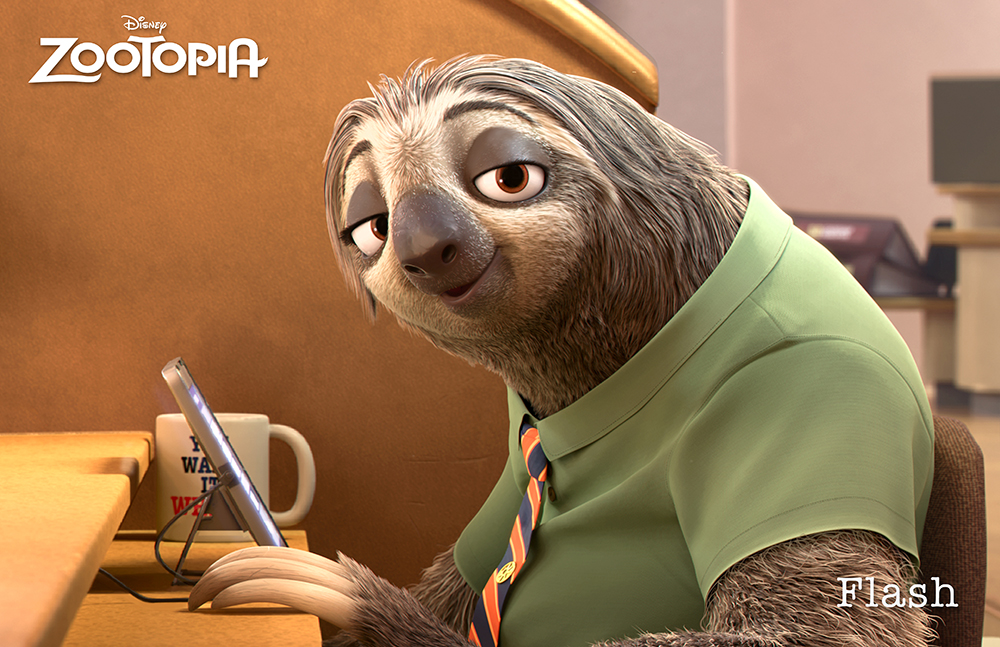 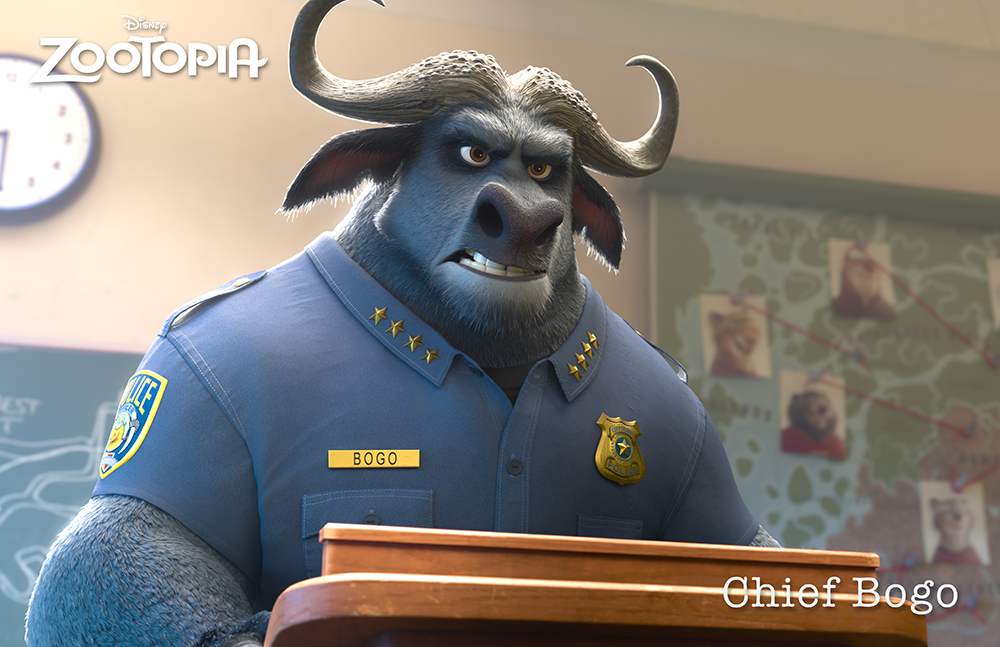 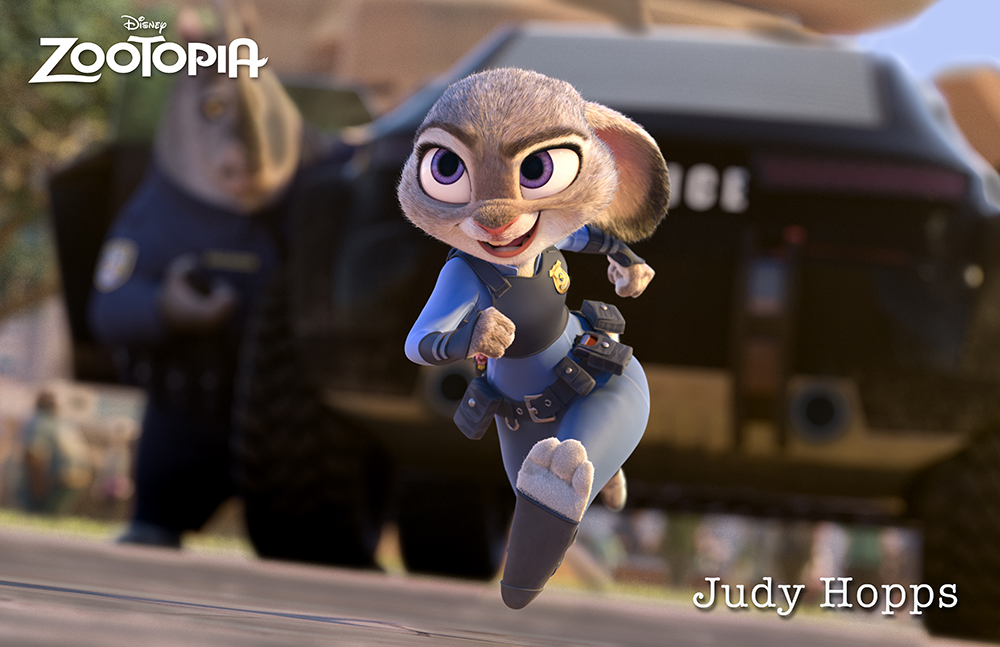 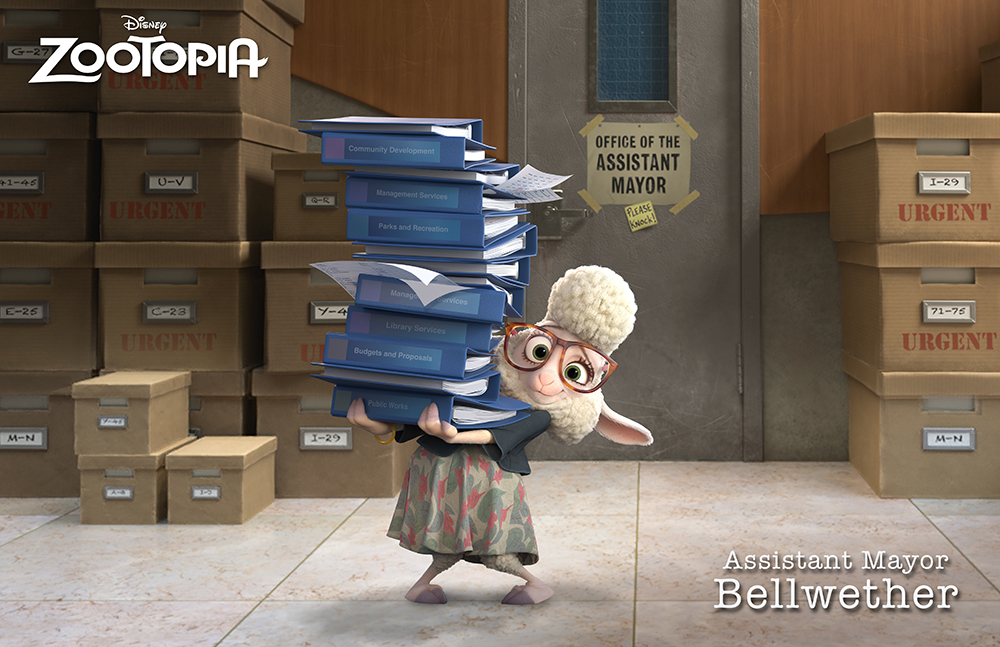 He seems to be/It seems that he is..He seems to be/It seems that he is..She seems to be/It seems that she is..She seems to be/It seems that she is..StatementsStatementsStatementsmoves, talks, and responds slowlya sweet sheep with little voiceSaid, “We’re on the same team, Judy! Underestimated, underappreciated. Aren’t you sick of it?”secretly loves for the pop starthe head of the Zootopia Polices Departmenthold the belief that predator and prey should be treated eaquallywork at the DMV optimistic and independentworked as a parking enforcement officernot caring for new recruitsa speed freak when he drivestarnishes the stereotype of a “dumb bunny” being intelligentScript _Scene #1Lamb: Yeah, I don't have to cower in a herd anymore. Instead, I can be an astronaut. Tiger: I don't have to be a lonely hunter anymore. Today I can hunt for tax exemptions.
     I'm gonna be an actuary.Judy: And I can make the world a better place. I am going to be... A police officer!Fox: Bunny cop? That is the most stupidest thing I ever heard!  Judy: It may seem impossible to small minds. I'm looking at you, Gideon Grey.Stereotypes:1. 2.3.Script_Scene#2Judy Hopps - Excuse me!  Benjamin Clawhauser- Hmm?
Judy - Down here! Ben C - Hi.  O... M... Goodness! They really did hire a bunny. Ho-whop! I gotta tell you, you're even cuter than I thought you'd be.
Judy - Ooh, ah, you probably didn't know, but a bunny can call another bunny 'cute',but when other animals do it, that's a little...Ben C - Ohhh. I am so sorry!Me, Benjamin Clawhauser. The guy everyone thinks is just a flabby donut-loving cop, stereotyping you.Judy - Oh. - No, it's okay. Oh. You've actually got...there's a... 			      Benjamin Clawhauser A what? - Judy In your neck. The fold. -The... this...
Ben C - Oh, there you went, you little dickens!
Judy - Hehehe, I should get to roll call, so which way do I...
Ben C - Oh, ball pen's over there to the left.
Judy - Great. Thank you!Stereotypes:1. 2.3.Script_Scene #3They're all sloths? 
You said this was going to be quick!
What, are you saying just because he's a sloth he can't be fast? I thought in Zootopia anyone could be anything.Flash, Flash, Hundred Yard Dash!
Buddy, it's nice to see you. Nice to... see you... too.
Hey, Flash, I'd love you to meet my friend. Ah...Darlin, I've forgotten your name.
Hmm. Officer Judy Hopps, ZPD.  How are you?Stereotypes:1. 2.3.He seems to be/It seems that he is..a speed freak when he drivesmoves, talks, and responds slowlywork at the DMV  He seems to be/It seems that he is..secretly loves for the pop starthe head of the Zootopia Polices Departmentnot caring for new recruitsShe seems to be/It seems that she is..worked as a parking enforcement officer    hold the belief that predator and prey should be treated eaqually  optimistic and independenttarnishes the stereotype of a “dumb bunny” being intelligentShe seems to be/It seems that she is..a sweet sheep with little voiceSaid, “We’re on the same team, Judy! Underestimated, underappreciated. Aren’t you sick of it?”Script _Scene #1Lamb: Yeah, I don't have to cower in a herd anymore. Instead, I can be an astronaut. Tiger: I don't have to be a lonely hunter anymore. Today I can hunt for tax exemptions.
     I'm gonna be an actuary.Judy: And I can make the world a better place. I am going to be... A police officer!Fox: Bunny cop? That is the most stupidest thing I ever heard!  Judy: It may seem impossible to small minds. I'm looking at you, Gideon Grey.Stereotypes:1. Bunny can’ be a cop.2. Lamb, the prey always cower.3. Tiger, the predator is hunter.Script_Scene#2Judy Hopps - Excuse me!  Benjamin Clawhauser- Hmm?
Judy - Down here! Ben C - Hi.  O... M... Goodness! They really did hire a bunny. Ho-whop! I gotta tell you, you're even cuter than I thought you'd be.
Judy - Ooh, ah, you probably didn't know, but a bunny can call another bunny 'cute', but when other animals do it, that's a little...Ben C - Ohhh. I am so sorry!Me, Benjamin Clawhauser. The guy everyone thinks is just a flabby donut-loving cop, stereotyping you.Judy - Oh. - No, it's okay. Oh. You've actually got...there's a... 			      Benjamin Clawhauser A what? - Judy In your neck. The fold. -The... this...
Ben C - Oh, there you went, you little dickens!
Judy - Hehehe, I should get to roll call, so which way do I...
Ben C - Oh, ball pen's over there to the left.
Judy - Great. Thank you!Stereotypes:1. Bunny is supposed to be cute.2. 3.Script_Scene #3They're all sloths? You said this was going to be quick!
What, are you saying just because he's a sloth he can't be fast? I thought in Zootopia anyone could be anything.Flash, Flash, Hundred Yard Dash!
Buddy, it's nice to see you. Nice to... see you... too.
Hey, Flash, I'd love you to meet my friend. Ah...Darlin, I've forgotten your name.
Hmm. Officer Judy Hopps, ZPD.  How are you?Stereotypes:1. Sloths are slow.2. DMV(Department of Motor Vehicles) is so slow.3. 